Адал ұрпақ-мәңгілік ел болашағы№ 49 жалпы білім беретін мектептің тәрбие ісі жөніндегі орынбасары Утегенова Дамира Маметказиевна Қазақстан Республикасының мемлекеттік қызметі мен сыбайлас жемқорлыққа қарсы іс-қимыл агенттігінің бастамасымен, әкімшілік қолдаумен білім беру ұйымдарында сыбайлас жемқорлықты жою аясында  республика мектептерінде «Адал ұрпақ» еріктілер клубы өз жұмысын бастаған болатын. «Адал ұрпақ» еріктілер клубы ашылғаннан бері мектепте сабақты жақсы оқитын, тәрбиелі, патриоттық сезімі бойында тасыған оқушылар клуб құрамына қабылданды. “Адал ұрпақ” еріктілер клубының мақсаты: рухани адамгершілік және азаматтық - патриоттық тәрбиелеу, сыбайлас жемқорлыққа қарсы мәдениетті қалыптастыру, оқушылардың заң талаптарын сақтауға ынтасын қалыптастыру.2020-2021 оқу жылының қашықтықтан оқытылуына қарамастан «Адал ұрпақ» еріктілер клубының қыркүйек айында бұйрық жасалып, клубтың ережелері мен жоспары бекітілді. Мектебімізде арнайы «Адал ұрпақ» сыбайлас жемқорлыққа қарсы бағытталған арнайы бұрыш жасалынды.Сыбайлас жемқорлыққа қарсы құрылған «Адал ұрпақ» еріктілер клубының қазан айында келесідей жұмыстарды атқарып, оқушылар белсене ат салысты:«Мен жемқорлық туралы не білемін?» эссе жазылды;«Мектеп жемқорлыққа қарсы» тақырыбында сынып сағаттары өтті;«Біздің таңдауымыз – құқықтық мемлекет» тақырыбында дөңгелек үстел өтті.Мектебіміздің ата-аналарымен қараша айында кездесіп мектеп инспекторы «Құқықтық тәрбие негізі – отбасынан басталады» тақырыбында онлайн кездесу өткізіп, ата-аналардың көкейде жүрген сауалдарына жауап берді.Халықаралық сыбайлас жемқорлыққа қарсы күрес күні қарсаңында  «Адал ұрпақ» еріктілер клубының қатарына №49 жалпы білім беретін мектеп оқушылары қабылданды. Аталған салтанатты жиын  онлайн форматта өтті. Түрксіб ауданы бойынша 2020 жылдың бірінші жарты жылдығында «Адал ұрпақ» еріктілер клубына қабылдау және басқада сыбайлас жемқорлыққа қарсы іс-шаралар өткізілуде. Ауданымызда сыбайлас жемқорлықпен күрес бағытындағы жасалынып жатқан жұмыстарға жіті мән беріледі. Жиынға мұғалімдер, ата-аналар қатысты. Ата- аналары «Адал ұрпақ еріктілер клубына» жаңадан қабылданған оқушыларға клуб белгісі көк шарфты тақты.Қабылданатын оқушылар Адал ұрпақ еріктілер клубының құрамына  өтудің жауапкершілігінің мол екенін сезіне білді. Оның қатарына қабылданған оқушы мектептің қоғамдық жұмысына белсене араласып және сабақтарын үздікке оқып, өз елінің мақтанышы болатын азамат болуына міндеттейтінін сезінді. «Адал ұрпақ» еріктілер клубының құрамына 135 оқушы қабылданды.  Мектеп директордың оқу ісі жөніндегі орынбасары Хисамиддинова Ж.Т «Адал ұрпақ еріктілер клубы» қатарына қабылданған оқушыларды құттықтап, тілегін білдірді.Қабылданушылар патриот болуға, Үлкенге құрмет, кішіге ізет көрсетуге, Білімге құштар болуға, Абройлы, адал, әділетті болуға, Отанына шексіз қызмет етуге өз үлестерін қосатындығын айтып, ант берді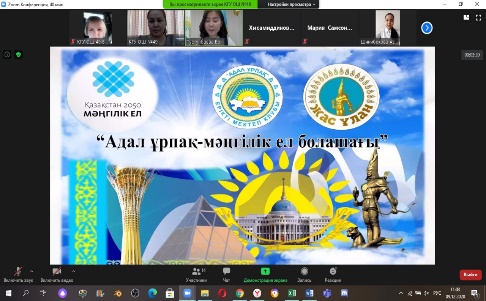 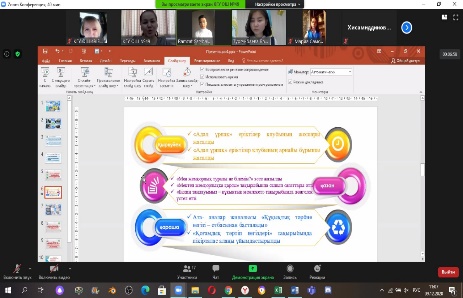 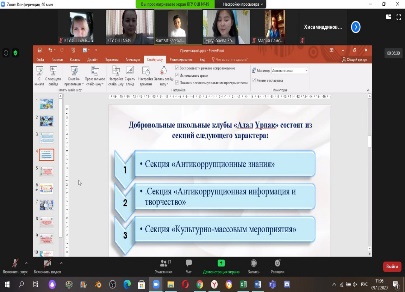 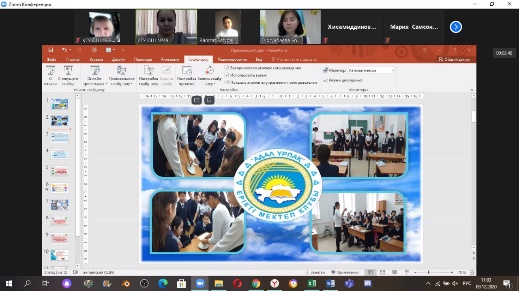 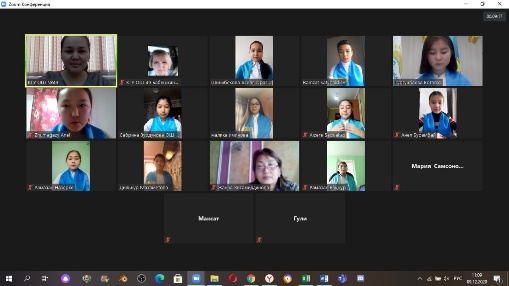 